Pennsylvania State Nursing Association (PSNA) District 6 2017 Annual Conference  “Nursing:  The Balance of Mind, Body, and Spirit”            PSNA District #6 is pleased to announce the call for poster abstracts and invite you to attend the 2017 Annual Conference in Pittsburgh, PA.  The theme of this year’s event is “Nursing: The Balance of Mind, Body, and Spirit”.  It’s all about celebrating nurses like you who lead the charge for health and wellness. The conference is  •  An excellent opportunity to disseminate and share the very important work that we as nurses are doing every day right here in our own area by submitting An abstract for poster presentation •  Network with colleagues by submitting an abstract for poster presentation. Please review submission of abstract information on our Call for Abstracts page. Pennsylvania State Nursing Association (PSNA) District 6 2017 Annual Conference  “Nursing:  The Balance of Mind, Body, and Spirit”            PSNA District #6 is pleased to announce the call for poster abstracts and invite you to attend the 2017 Annual Conference in Pittsburgh, PA.  The theme of this year’s event is “Nursing: The Balance of Mind, Body, and Spirit”.  It’s all about celebrating nurses like you who lead the charge for health and wellness. The conference is  •  An excellent opportunity to disseminate and share the very important work that we as nurses are doing every day right here in our own area by submitting An abstract for poster presentation •  Network with colleagues by submitting an abstract for poster presentation. Please review submission of abstract information on our Call for Abstracts page. First Annual Nurses Week Conference, May 6, 2017PSNA District #6 is pleased to announce the call for poster abstracts and invite you to attend the 2017 Annual Nurse Week Conference in Pittsburgh, PA. “The Future of Nursing: Leading Beyond the Horizon”This event is a celebration of nurses like you who lead the charge for promoting and advocating for health and wellness.Opening Ceremony				Panel Discussion Members& Introductions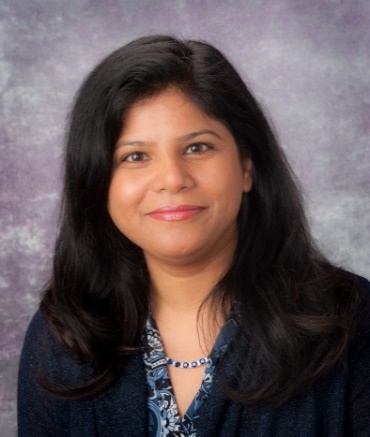 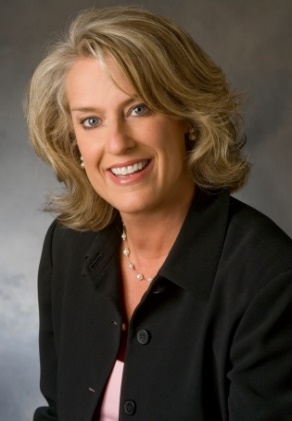 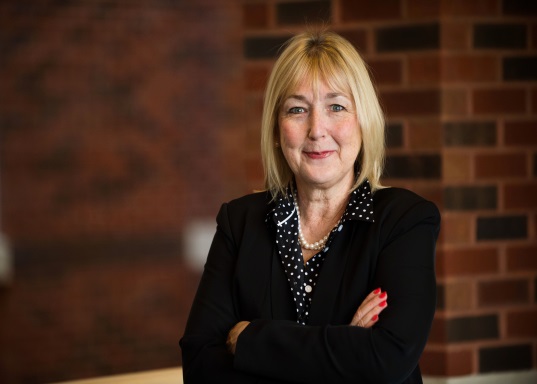 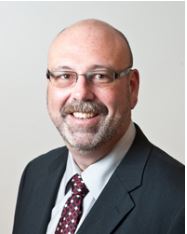 Aparna Gupta			Claire Zangerle		   Dr. Lynn George 	         Dr. Mark C. CriderDNP, MBA, RN, ANP-BC	MSN, MBA, RN, BS	   PhD, RN, CNE		         PhD, MSN, RNPresident, District 6, PSNA	Chief Nurse Executive 	   Dean, College of Health 	         PSNA State President 				Allegheny Health Network    and Wellness,		         Assistant Dean,     							    Carlow University                  Administration and Special Projects								                                     Director, Veteran to BSN Program											       Duquesne University School of NursingPanel Discussion moderators:Aparna Gupta, DNP, MBA, RN District 6 President		Danielle Weaver, BSN, RN, Young Nurses Professional (YNP) Leader Conference agenda:7:30 - 8:30 	Breakfast (complimentary), networking and poster review8:30 - 9:00 	Opening and introductions 9:00 – 10:00 	Panel Discussion 10:00 – 10:30 	Break / Poster review 10:30 - 11:30 	“Nurses and Healthy Communication – A case study” Presented by Dr. Suzanne Colilla, DNP, RN, GNP-BC, CRNP11:30 – 12:00 Awards and call for nominations for Fall 2017 Elections12:30 Closing RemarksVenue - Kresge Theater, Carlow University (Free Parking)	  3333 Fifth Ave, Pittsburgh, PA 15213Fee for event: $15 non-members, $10 members, free for Carlow students and facultyRegister at https://www.surveymonkey.com/r/3JJ2K9TPlease submit questions for the panel members by clicking the registration link. Your questions may include topics relevant to multiple roles that nurses serve in today’s healthcare landscape, importance of maintaining mind / body / health as a nurse, or any other questions that pertain to the discipline of nursing. Deadline for Registration – May 4, 2017. Walk-in registrations may be accepted if space is available.Annual Nurses Week, 2017 Call for Abstracts: The conference is  An excellent opportunity to disseminate and share the very important work that nurses are doing every day right here in our own area by submitting an abstract for poster presentation Network with colleagues by submitting an abstract for poster presentation. Pennsylvania State Nursing Association (PSNA) District 6 invites posters reflecting evidence-based work or quality improvement projects. Please see criteria below: Please review the information below: • Abstract should be limited to 300 words or less  • Submission deadline: April 30th, 2017  • Selection notification by May 3rd, 2017   If this is your first submission, please contact us.  We are available to help and answer questions.  Contact        Tyler Traister: traistert@upmc.edu       Betty Braxter:  bjbst32@pitt.edu       Janice Nash: jgnash@carlow.edu  • Begin the abstract submission processing by clicking on the link below: https://www.surveymonkey.com/r/QNYYH2W  